от  01 августа 2021 года  № 7город КрасноуральскОб утверждении Порядка предоставления ответственному за работу по выявлению личной заинтересованности в сфере закупок информации о закупках в Думе городского округа КрасноуральскВ соответствии с Федеральным законом от 25 декабря 2008 года №273-ФЗ «О противодействии коррупции», руководствуясь Федеральным законом № 131-ФЗ от 6 октября 2003 года «Об общих принципах местного самоуправления в Российской Федерации», Методическими рекомендациями по выявлению и минимизации коррупционных рисков при осуществлении закупок товаров, работ, услуг для обеспечения государственных или муниципальных нужд,Утвердить Порядок предоставления ответственному за работу по выявлению личной заинтересованности в сфере закупок информации о закупках в Думе городского округа Красноуральск(прилагается).Настоящее распоряжение разместить на официальном сайте Думы городского округа Красноуральск в сети «Интернет» (http://www.dumakrur.ru).Распоряжение вступает в силу с момента подписания.Контроль исполнения настоящего распоряжения оставляю за собой.Председатель Думы	городского округа Красноуральск                                                 А.В. МедведевУтвержденраспоряжением Председателя думы городского округа Красноуральскот 1 августа 2021 года № 7Порядок предоставления ответственному за работу по выявлению личной заинтересованности в сфере закупок информации о закупках в Думе  городского округа Красноуральск1. Настоящий Порядок разработан в целях осуществления в Думе городского округа Красноуральск (далее – Дума), направленной на выявление личной заинтересованности муниципальных служащих (далее – муниципальные служащие), которая приводит или может привести к конфликту интересов при осуществлении закупок в соответствии с федеральными законами от 25 декабря 2008 года № 273-ФЗ «О противодействии коррупции», от 5 апреля 2013 года № 44-ФЗ «О контрактной системе в сфере закупок товаров, работ, услуг для обеспечения государственных и муниципальных нужд» и от 18 июля 2011 года № 223-ФЗ «О закупках товаров, работ, услуг отдельными видами юридических лиц».2. Основной целью порядка является создание правовых и организационных условий для предотвращения и (или) урегулирования конфликта интересов в деятельности лиц, замещающих в организационно-правовом отделе аппарата Думы городского округа Красноуральск должности муниципальной службы, участвующих в осуществлении закупок для нужд Думы предотвращения возможных негативных последствий конфликта интересов.3. В целях реализации настоящего порядка используются следующие основные понятия:личная заинтересованность – возможность получения доходов в виде денег, иного имущества, в том числе имущественных прав, услуг имущественного характера, результатов выполненных работ или каких-либо выгод (преимуществ) лицом, замещающим должность, замещение которой предусматривает обязанность принимать меры по предотвращению и урегулированию конфликта интересов(далее – должностное лицо), и (или) состоящими с ним в близком родстве или свойстве лицами (родителями, супругами, детьми, братьями, сестрами, а также братьями, сестрами, родителями, детьми супругов и супругами детей), гражданами или организациями, с которыми должностное лицо и (или) лица, состоящие с ним в близком родстве или свойстве, связаны имущественными, корпоративными или иными близкими отношениями; конфликт интересов – ситуация, при которой личная заинтересованность (прямая или косвенная) должностного лица влияет или может повлиять на надлежащее, объективное и беспристрастное исполнение им должностных (служебных) обязанностей (осуществление полномочий). 4. Действие настоящего Порядка распространяется в отношении лица, замещающего в Думе городского округа Красноуральск должности муниципальной службы, осуществляющего функции контрактного управляющего, ответственного за осуществление закупок для нужд Думы (далее — контрактный управляющий), а так же на лиц, входящих в состав единой комиссии по осуществлению закупок для нужд Думы городского округа Красноуральск.5. Реализация в Думе мероприятий, направленных на выявление личной заинтересованности муниципальных служащих при осуществлении закупок товаров, работ, услуг для муниципальных нужд, которая приводит или может привести к конфликту интересов, основывается на следующих принципах:1) раскрытие сведений о конфликте интересов (возможном конфликте интересов), личной заинтересованности;2) индивидуальное рассмотрение и оценка репутационных рисков для Думы при выявлении личной заинтересованности муниципального служащего;3) конфиденциальность процесса раскрытия сведений о личной заинтересованности и об урегулировании конфликта интересов;4) соблюдение баланса интересов Думы и муниципального служащего;5) защита муниципального служащего от преследования в связи с сообщением о личной заинтересованности, которая была своевременно раскрыта гражданским служащим.6. Муниципальные служащие, указанные в пункте 4 настоящего порядка, в связи с раскрытием и урегулированием конфликта интересов (возможного конфликта интересов) обязаны:1) при выполнении своих должностных (служебных) обязанностей руководствоваться интересами Думы, без учета своих личных интересов, интересов своих родственников и (или) друзей;2) избегать (по возможности) ситуаций и обстоятельств, которые могут привести к конфликту интересов;3) раскрывать возникший (реальный) или возможный (потенциальный) конфликт интересов, в том числе, в соответствии с пунктом 7 настоящего порядка;4) содействовать урегулированию возникшего конфликта интересов;5) принимать иные меры по предотвращению или урегулированию конфликта интересов в соответствии с законодательством Российской Федерации.7. Дума принимает на себя обязательство по конфиденциальному рассмотрению представленных муниципальными служащими деклараций и урегулированию конфликта интересов.8. Работа, направленная на выявление личной заинтересованности муниципальных служащих при осуществлении закупок, которая приводит или может привести к конфликту интересов, является одним из элементов комплекса мероприятий, осуществляемых в Думе для целей профилактики коррупции. Для проведения данной работы, распоряжением председателя Думы городского округа Красноуральск устанавливается ответственное лицо за работу по выявлению личной заинтересованности в сфере закупок (далее – ответственное лицо).9. Контрактный управляющий ежеквартально, начиная с 1 апреля 2022 года: за I квартал отчетного года – до 1 апреля; за II квартал отчетного года – до 1 июля; за III квартал отчетного года – до 1 октября; за IV квартал отчетного года – до 1 января предоставляет ответственному лицу перечень поставщиков (подрядчиков, исполнителей), а также участников закупок, принимавших участие в конкурентных способах определения поставщика (подрядчика, исполнителя) в Думе с указанием цены контракта, предложений о цене контракта и частоты заключаемых контрактов с одним и тем же поставщиком (подрядчиком, исполнителем) (далее – перечень поставщиков (подрядчиков, исполнителей).10. Для раскрытия конфликта интересов (возможного конфликта интересов) муниципальные служащие, указанные в пункте 4 настоящего порядка ежегодно, не позднее 5 апреля текущего года, предоставляют ответственному лицу: добровольную декларацию о возможной личной заинтересованности муниципальных служащих, участвующих в осуществлении закупок, по форме согласно Приложению 1 к настоящему порядку (далее – Декларация).11. Срок рассмотрения перечня поставщиков (подрядчиков, исполнителей) не может превышать 30 рабочих дней с момента истечения срока, указанного в пункте 9 настоящего порядка.12. Срок рассмотрения Декларации не может превышать 30 рабочих дней с момента истечения срока, указанного в пункте 10 настоящего порядка.13. Перечень поставщиков (подрядчиков, исполнителей), Декларация представленная муниципальными служащими, указанными в пункте 4 настоящего порядка, должна быть проверена ответственным лицом в целях выявления личной заинтересованности и оценки серьезности возникающих для Думы рисков (возможного конфликта интересов).Результаты проверки закупки оформляются заключением, по форме согласно Приложению 2 к настоящему порядку, и передаются председателю Думы городского округа Красноуральск.14. Если по результатам проведенной проверки у руководителя заказчика,   членов единой комиссии  по  осуществлению  закупок  товаров, услуг для нужд Думы городского округа Красноуральск, Контрактного управляющего, будет выявлена личная заинтересованность, которая приводит или может привести к конфликту интересов при осуществлении закупок в соответствии с Федеральным законом от 5 апреля 2013 года № 44-ФЗ «О контрактной системе в сфере закупок товаров,  работ,  услуг для обеспечения государственных и муниципальных нужд», председатель Думы городского округа Красноуральск, полученную информацию направляет на рассмотрение комиссии по соблюдению требований к служебному поведению муниципальных служащих городского округа Красноуральск и урегулированию конфликтов интересов.15. Полученная информация рассматривается комиссией по соблюдению требований к служебному поведению муниципальных служащих городского округа Красноуральск и урегулированию конфликтов интересов в порядке и в сроки, установленные Положением о комиссии по соблюдению требований к служебному поведению муниципальных служащих городского округа Красноуральск и урегулированию конфликтов интересов, утвержденным решением Думы городского округа Красноуральск от 27 апреля 2016 года № 473.16. Для урегулирования конфликта интересов (возможного конфликта интересов) в Думе могут использоваться следующие способы:1) ограничение доступа муниципального служащего к конкретной информации, которая может затрагивать его личные интересы;2) добровольный отказ муниципального служащего или его отстранение (постоянное или временное) от участия в обсуждении и процессе принятия решений по вопросам, которые находятся или могут оказаться под влиянием конфликта интересов;3) пересмотр и изменение должностных (служебных) обязанностей муниципального служащего;4) временное отстранение муниципального служащего от замещаемой должности, если его личные интересы входят в противоречие с должностными (служебными) обязанностями муниципального служащего;5) перевод муниципального служащего в порядке, установленном трудовым законодательством Российской Федерации и законодательством Российской Федерации о муниципальной службе, на должность, предусматривающую выполнение должностных (служебных) обязанностей, не связанных с конфликтом интересов;6) отказ муниципального служащего от своего личного интереса, приводящего к конфликту с интересами Думы;7) увольнение муниципального служащего с муниципальной службы по инициативе муниципального служащего или по соглашению сторон;8) увольнение муниципального служащего по инициативе работодателя за совершение дисциплинарного проступка, то есть за неисполнение или ненадлежащее исполнение служащего (работником) по его вине возложенных на него трудовых обязанностей;9) иные способы, не противоречащие законодательству Российской Федерации.17. При урегулировании существующего конфликта интересов должен выбираться наиболее «мягкий» способ урегулирования из возможных с учетом существующих обстоятельств.18. При принятии решения о выборе конкретного способа урегулирования конфликта интересов (возможного конфликта интересов) должна учитываться значимость личного интереса муниципального служащего, а также вероятность использования указанного личного интереса в ущерб интересам Думы.19. В случае непринятия муниципальным служащим, являющимся стороной конфликта интересов, мер по предотвращению или урегулированию конфликта интересов, к нему могут быть применены меры ответственности, предусмотренные законодательством Российской Федерации.Приложение № 1к Порядку предоставления ответственному за работу по выявлению личной заинтересованности в сфере закупок информации о закупках в Думе  городского округа КрасноуральскВ Думу городского округа Красноуральскот __________________________________________________________________(Ф.И.О., замещаемая должность)Декларация о возможной личной заинтересованности1Перед заполнением настоящей декларации мне разъяснено следующее:- содержание понятий "конфликт интересов" и "личная заинтересованность";- обязанность принимать меры по предотвращению и урегулированию конфликта интересов; - порядок уведомления о возникновении личной заинтересованности при исполнении должностных (служебных) обязанностей, которая приводит или может привести к конфликту интересов; - ответственность за неисполнение указанной обязанности.Если Вы ответили "да" на любой из вышеуказанных вопросов, просьба изложить ниже информацию для рассмотрения и оценки обстоятельств (с соблюдением законодательства Российской Федерации, в частности, положений законодательства о персональных данных).Настоящим подтверждаю, что:- данная декларация заполнена мною добровольно и с моего согласия;- я прочитал и понял все вышеуказанные вопросы;- мои ответы и любая пояснительная информация являются полными, правдивыми и правильными.Приложение № 2к Порядку предоставления ответственному за работу по выявлению личной заинтересованности в сфере закупок информации о закупках в Думе  городского округа КрасноуральскЗаключениео результатах проверки закупки_________________________________________________________________                (предмет, извещение о закупке, номер, дата)         Мной, ______________________________________________________________________________________________________________________________(должность, Ф.И.О. ответственного лица за проведение проверки)в соответствии с Федеральным законом от 25 декабря 2008 года  №  273-ФЗ  «О противодействии коррупции»  проведена проверка   представленных   документов__________________________________________________________________(наименование юридического лица, адрес, Ф.И.О. физического лица)на участие в  закупке   с   целью   выявления   личной   заинтересованности руководителя заказчика, членов единой  комиссии  по  осуществлению  закупок товаров, услуг для нужд Думы городского округа Красноуральск,  контрактным управляющим Думы городского округа Красноуральск, которая приводит  или может привести к конфликту интересов при осуществлении закупок.        Личная заинтересованность   руководителя   заказчика,   членов   единой комиссии  по  осуществлению  закупок  товаров, услуг для нужд Думы городского округа Красноуральск, контрактного управляющего Думы городского округа Красноуральск, которая приводит или может привести к конфликту интересов при осуществлении закупок в соответствии с Федеральным законом от 5 апреля 2013 года № 44-ФЗ «О контрактной системе в сфере закупок товаров,  работ,  услуг для обеспечения государственных и муниципальных нужд» ______________________________________.                (установлена/не установлена)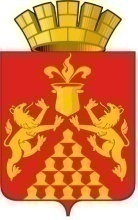 ДУМАГОРОДСКОГО  ОКРУГА  КРАСНОУРАЛЬСКРАСПОРЯЖЕНИЕ""20г.(подпись и Ф.И.О. лица, представляющего сведения)Содержание вопросаДаНетЯвляетесь ли Вы или Ваши родственники членами органов управления (совета директоров, правления) или исполнительными руководителями (директорами, заместителями директоров т.п.)Собираетесь ли Вы или Ваши родственники стать членами органов управления или исполнительными руководителями, работниками, советниками, консультантами, агентами или доверенными лицами (как на основе трудового, так и на основе гражданско-правового договора) в течение ближайшего календарного годаВладеете ли Вы или Ваши родственники прямо или как бенефициар2 акциями (долями, паями) или любыми другими финансовыми инструментами какой-либо организацииСобираетесь ли Вы или Ваши родственники стать владельцем акций (долей, паев) или любых других финансовых инструментов в течение ближайшего календарного года в какой-либо организацииИмеете ли Вы или Ваши родственники какие-либо имущественные обязательства перед какой-либо организациейСобираетесь ли Вы или Ваши родственники принять на себя какие-либо имущественные обязательства перед какой-либо из организаций в течение ближайшего календарного годаПользуетесь ли Вы или Ваши родственники имуществом, принадлежащим какой-либо организацииСобираетесь ли Вы или Ваши родственники пользоваться в течение ближайшего календарного года имуществом, принадлежащим какой-либо организацииИзвестно ли Вам о каких-либо иных обстоятельствах, не указанных выше, которые свидетельствуют о личной заинтересованности или могут создать впечатление, что Вы принимаете решения под воздействием личной заинтересованности""20г.(подпись и Ф.И.О. лица, представляющего декларацию)""20г.(подпись и Ф.И.О. лица, принявшего декларацию)""20г.(подпись и Ф.И.О. ответственного лица, за проведение проверки)